_____________________________ №  ________________________________О внесении изменений в Положение о Чебоксарском городском комитете по управлению имуществом администрации города Чебоксары, утвержденное решением Чебоксарского городского Собрания депутатов от 06.03.2012 № 502В целях реализации пункта 3 Национального Плана развития конкуренции в Российской Федерации на 2018 - 2020 годы, утвержденного Указом Президента РФ от 21.12.2017 № 618 «Об основных направлениях государственной политики по развитию конкуренции», в соответствии с пунктом 3 части 1 статьи 16 Федерального закона от 06.10.2003 № 131-ФЗ «Об общих принципах организации местного самоуправления в Российской Федерации», руководствуясь статьей 31 Устава муниципального образования города Чебоксары - столицы Чувашской Республики, принятого решением Чебоксарского городского Собрания депутатов от 30 ноября 2005 года № 40, а так же в целях уточнения и  приведения функций Чебоксарского городского комитета по управлению имуществом администрации города Чебоксары в соответствие действующему законодательству Российской Федерации Чебоксарское городское Собрание депутатовР Е Ш И Л О:1. Внести в Положение о Чебоксарском городском комитете по управлению имуществом администрации города Чебоксары, утвержденное  решением Чебоксарского городского Собрания депутатов от 06.03.2012 № 502, следующие изменения.1.1. Пункт 1.6. раздела I. «Общие положения» изложить в следующей редакции: «1.6. Комитет наделен правами юридического лица и является муниципальным казенным учреждением, имеет лицевой счет, открытый в Управлении Федерального казначейства по Чувашской Республике, печать с изображением Государственного герба Чувашской Республики и наименованием Комитета, другие необходимые для осуществления своей деятельности штампы и бланки.». 1.2. Раздел III. «Функции Комитета» изложить в следующей редакции: «3.1. Комитет в соответствии с возложенными на него задачами осуществляет следующие функции в целях обеспечения реализации полномочий администрации города Чебоксары по решению вопросов местного значения:3.1.1. По вопросам управления муниципальным имуществом:разрабатывает проекты решений Чебоксарского городского Собрания депутатов, проекты постановлений и распоряжений администрации города Чебоксары по вопросам учета, управления, распоряжения и контроля за использованием муниципального имущества;ведет единый реестр муниципальной собственности города Чебоксары и осуществляет выдачу выписок из указанного реестра в соответствии с законодательством Российской Федерации и муниципальными правовыми актами города Чебоксары;осуществляет функции по реализации полномочий администрации города Чебоксары в качестве собственника в отношении муниципального имущества в порядке и пределах, определенных федеральным законодательством, муниципальными правовыми актами города Чебоксары;осуществляет функции по реализации полномочий администрации города Чебоксары в качестве собственника в отношении имущества муниципальных унитарных предприятий, муниципальных учреждений, акций (долей) акционерных (хозяйственных) обществ и иного имущества, в том числе составляющего муниципальную казну города Чебоксары, а также функции в качестве собственника по передаче муниципального имущества юридическим и физическим лицам, приватизации (отчуждению) муниципального имущества в порядке и пределах, определенных федеральным законодательством, нормативными правовыми актами органов местного самоуправления города Чебоксары;заключает договоры купли-продажи муниципального имущества, а также обеспечивает передачу прав собственности на это имущество;обеспечивает в установленном гражданским законодательством порядке соблюдение покупателями заключенных ими условий договоров купли-продажи муниципального имущества;осуществляет контроль за управлением, распоряжением, использованием по назначению и сохранностью муниципального имущества, закрепленного в хозяйственном ведении или оперативном управлении муниципальных унитарных предприятий и муниципальных учреждений, а также переданного на договорных условиях иным лицам, при выявлении нарушений принимает в соответствии с действующим законодательством Российской Федерации необходимые меры по их устранению и привлечению виновных лиц к ответственности;проводит в пределах своей компетенции проверку использования имущества, находящегося в муниципальной собственности, назначает и проводит документальные и иные проверки в соответствии с действующим законодательством, в целях определения эффективного использования и сохранности муниципального имущества;организует оценку имущества в целях осуществления имущественных, иных прав и законных интересов муниципального образования города Чебоксары - столицы Чувашской Республики, определяет условия договоров о проведении оценки муниципального имущества;обеспечивает передачу имущества, находящегося в муниципальной собственности в федеральную собственность и  собственность Чувашской Республики и принятие имущества, находящегося в федеральной собственности и собственности Чувашской Республики в муниципальную собственность города Чебоксары, в установленном действующим законодательством порядке;принимает в муниципальную собственность имущество, созданное за счет средств муниципального бюджета, а также осуществляет безвозмездное принятие имущества в муниципальную собственность города Чебоксары от иных физических и юридических лиц;принимает в пределах своей компетенции меры по устранению нарушений законодательства в сфере приватизации, управления и распоряжения муниципальным имуществом, урегулирования земельных отношений путем предъявления соответствующих исков в суды и направления материалов в правоохранительные органы;обеспечивает государственную регистрацию права собственности муниципального образования города Чебоксары - столицы Чувашской Республики на объекты недвижимости, в том числе на земельные участки;выступает организатором торгов на право заключения договоров аренды;заключает договоры аренды муниципальных нежилых помещений и муниципального имущества, относящегося к движимым вещам, а также договоры безвозмездного срочного пользования муниципальными нежилыми помещениями;осуществляет контроль за использованием арендаторами предоставленных в аренду муниципальных нежилых помещений и муниципального имущества, относящегося к движимым вещам;принимает в установленном порядке выморочное имущество, которое в соответствии с законодательством Российской Федерации переходит в порядке наследования в собственность муниципального образования города Чебоксары - столицы Чувашской Республики;проводит работу по изъятию нежилых помещений для муниципальных нужд в соответствии с действующим законодательством, в том числе в судебном порядке, а также обеспечивает выплату лицам, в чьей собственности находятся нежилые помещения, возмещения за изымаемые объекты недвижимости.проводит аукционы на право заключить договор о развитии застроенной территории и комплексного освоения территории.обеспечивает реализацию преимущественного права субъектов малого и среднего предпринимательства на приобретение арендуемого имущества, находящегося в муниципальной собственности города Чебоксары.3.1.2. По вопросам приватизации объектов муниципальной собственности (в том числе земельных участков):разрабатывает проект прогнозного плана (программы) приватизации муниципального имущества на соответствующий год и отчет об его исполнении;разрабатывает постановление администрации города Чебоксары об условиях приватизации муниципального имущества;организует в установленном порядке продажу, в том числе выступает продавцом, приватизируемого муниципального имущества, включая обеспечение сохранности указанного имущества и подготовку его к продаже;обеспечивает поступление в бюджет города Чебоксары средств от приватизации муниципального имущества, продажи земельных участков, находящихся в муниципальной собственности.3.1.3. По вопросам земельных отношений:выступает организатором торгов по продаже, сдаче в аренду земельных участков, находящихся в муниципальной собственности, либо государственная собственность на которые не разграничена в соответствии с действующим законодательством;организует передачу в собственность, аренду, постоянное (бессрочное) пользование, безвозмездное пользование земельного участка, находящегося в муниципальной собственности, либо государственная собственность на которые не разграничена, без проведения торгов;осуществляет изъятие земельных участков для муниципальных нужд в соответствии с действующим законодательством.3.1.4. В отношении муниципальных унитарных предприятий и муниципальных учреждений:определяет состав имущества закрепляемого за муниципальным предприятием на праве хозяйственного ведения, за казенным предприятием на праве оперативного управления; утверждает при реорганизации предприятия передаточный акт или разделительный баланс, а при ликвидации - ликвидационный баланс предприятия;передает находящееся в муниципальной собственности имущество в хозяйственное ведение и оперативное управление муниципальных унитарных предприятий и учреждений, а также производит в установленном порядке изъятие этого имущества;осуществляет мероприятия по подготовке муниципальных унитарных предприятий и иных объектов к приватизации, в установленном действующим законодательством порядке.3.1.5. Осуществляет функции главного администратора (и (или) администратора) доходов бюджета города Чебоксары в соответствии с муниципальными правовыми актами города Чебоксары.3.1.6. Осуществляет начисление, учет, взыскание и принятие решений о возврате (зачете) излишне уплаченных (взысканных) платежей в бюджет, пеней штрафов по ним, уточнение невыясненных поступлений и контроль за полнотой и своевременностью уплаты платежей, закрепленных за Комитетом решением Чебоксарского городского Собрания депутатов.3.1.7. Осуществляет права акционера (участника, члена) организаций, акции (доли) в уставном (складочном) капитале или паи в имуществе которых находятся в муниципальной собственности;3.1.8. Осуществляет функции учредителя (участника) открытых акционерных обществ, создаваемых посредством приватизации муниципальных унитарных предприятий, а также в соответствии с законодательством Российской Федерации, иных юридических лиц, создаваемых с участием муниципального образования города Чебоксары в виде хозяйственных обществ, утверждает уставы юридических лиц и вносимые в них изменения и дополнения, учредителем которых является, согласовывает уставы муниципальных учреждений, а также вносимые в них изменения и дополнения.3.1.9. Осуществляет меры по противодействию коррупции в Комитете.3.1.10. Содействует развитию конкуренции в сферах деятельности, отнесенных к компетенции Комитета.3.1.11. Представляет предложения к проектам федеральных законов и иных правовых актов Российской Федерации, к проектам законов и иных правовых актов Чувашской Республики по вопросам деятельности Комитета.3.1.12. Осуществляет функции ответственного исполнителя либо соисполнителя мероприятий по реализации муниципальных программ города Чебоксары (подпрограмм муниципальных программ города Чебоксары) в сферах деятельности Комитета.3.1.13. Проводит оценку регулирующего воздействия проектов нормативных правовых актов Чебоксарского городского Собрания депутатов и администрации города Чебоксары, разрабатываемых Комитетом, устанавливающих новые или изменяющих ранее предусмотренные нормативными правовыми актами Чебоксарского городского Собрания депутатов и администрации города Чебоксары обязанности для субъектов предпринимательской и инвестиционной деятельности, а также устанавливающих, изменяющих или отменяющих ранее установленную ответственность за нарушение нормативных правовых актов Чебоксарского городского Собрания депутатов и администрации города Чебоксары, затрагивающих вопросы осуществления предпринимательской и инвестиционной деятельности.3.1.14. Осуществляет:- мониторинг правоприменения законодательных и иных нормативных правовых актов Российской Федерации, мониторинг правоприменения законов и иных нормативных правовых актов Чувашской Республики в установленной сфере деятельности;- меры по защите информации в соответствии с законодательством Российской Федерации;3.1.15. Представляет в установленной сфере деятельности законные интересы администрации города Чебоксары и Комитета в судах;3.1.16. Обеспечивает проведение мероприятий, направленных на безопасные условия и охрану труда в Комитете.3.1.17. Координирует деятельность муниципального казенного учреждения «Земельное управление» муниципального образования города Чебоксары – столицы Чувашской Республики».2. Настоящее решение вступает в силу со дня его официального опубликования.3. Контроль за исполнением настоящего решения возложить на постоянную комиссию Чебоксарского городского Собрания депутатов по местному самоуправлению и депутатской этике  (Н.Н. Владимиров).Глава города Чебоксары 	    Е.Н. КадышевСписок рассылкик проекту решения Чебоксарского городского Собрания депутатов«О внесении изменений в Положение о Чебоксарском городском комитете по управлению имуществом администрации города Чебоксары, утвержденное решением Чебоксарского городского Собрания депутатов от 06.03.2012 №502»                                    Уважаемый Евгений Николаевич!В соответствии с Уставом города Чебоксары - столицы Чувашской Республики,  принятым  решением Чебоксарского городского Собрания депутатов от 30 ноября 2005 года № 40, и Регламентом Чебоксарского городского Собрания депутатов администрация города Чебоксары вносит проект решения Чебоксарского городского Собрания депутатов  «О внесении изменений в Положение о Чебоксарском городском комитете по управлению имуществом администрации города Чебоксары, утвержденное решением Чебоксарского городского Собрания депутатов от 06.03.2012 № 502» для рассмотрения  на очередном заседании Чебоксарского городского Собрания депутатов.Ответственным разработчиком данного проекта является: Чебоксарский городской комитет по управлению имуществом администрации города Чебоксары.Докладчиком по данному вопросу назначить на заседаниях постоянных  комиссий Чебоксарского городского Собрания депутатов, на заседании Чебоксарского городского Собрания депутатов заместителя главы администрации – председателя Горкомимущества Ю.А. Васильева.Приложения:1. Проект решения Чебоксарского городского Собрания депутатов «О внесении изменений в Положение о Чебоксарском городском комитете по управлению имуществом администрации города Чебоксары, утвержденное решением Чебоксарского городского Собрания депутатов от 06.03.2012 № 502».2. Пояснительная  записка к  проекту решения.3. Список  рассылки к проекту решения.4. Таблица  поправок  к проекту решения.Глава администрации города Чебоксары                                                                 		         А.О. ЛадыковВасильев Ю.А.23-41-00Пояснительная запискак проекту решения Чебоксарского городского Собрания депутатов«О внесении изменений в Положение о Чебоксарском городском комитете по управлению имуществом администрации города Чебоксары, утвержденное решением Чебоксарского городского Собрания депутатов от 06.03.2012 № 502»	Настоящий проект решения Чебоксарского городского Собрания депутатов подготовлен в целях оптимизации основных задач, выполняемых Чебоксарским городским комитетом по управлению имуществом администрации города Чебоксары по обеспечению реализации полномочий администрации города Чебоксары по решению вопросов местного значения.		Согласно отчету о выполнении Прогнозного плана (программы) приватизации муниципального имущества города Чебоксары на 2016 год, утверждённого Решением Чебоксарского городского Собрания депутатов Чувашской Республики от 28 марта 2017 г. № 678  МУП «Бюро технической инвентаризации»  муниципального образования города Чебоксары - столицы Чувашской Республики приватизирован  в соответствии с Федеральным законом от 21 декабря 2001 года № 178-ФЗ «О приватизации государственного и муниципального имущества», путем преобразования в акционерное общество «Бюро технической инвентаризации». 	Постановлением администрации города Чебоксары от 23.01.2018 № 75 были утверждены изменения, вносимые в устав МКУ «Центр организации закупок» города Чебоксары, в частности в п. 6.1. раздела 6 «Финансирование учреждения», согласно которому финансирование содержания Учреждения осуществляется в пределах сметы расходов, утверждаемой администрацией города Чебоксары Чувашской Республики, в рамках бюджета города Чебоксары, ежегодно утверждаемого Чебоксарским городским Собранием депутатов.   		 Настоящий проект решения разработан  также в целях приведения в соответствие с действующим законодательством Российской Федерации полномочий администрации города Чебоксары, установленных в Положении об исполнительно-распорядительном органе города Чебоксары – администрации города Чебоксары, в связи с принятием  Указа Президента РФ от 21.12.2017 № 618 «Об основных направлениях государственной политики по развитию конкуренции», которым утвержден Национальный План развития конкуренции в Российской Федерации на 2018 – 2020 годы.  Проект решения подготовлен с учетом требований Решения Чебоксарского городского Собрания депутатов Чувашской Республики от 17.03.2006 № 145 (ред. от 30.10.2018) «О Положении о порядке подготовки решений Чебоксарского городского Собрания депутатов».	Реализация настоящего проекта решения не потребует выделения дополнительных средств из муниципального бюджета города Чебоксары.Заместитель главы администрации – Председатель Горкомимущества 					      Ю.А. ВасильевВолкова234105СОГЛАСОВАНО:Заместитель главы администрации – руководитель аппарата					                   А.Ю. МаклыгинЗаместитель главы администрации – председатель Горкомимущества					Ю.А. ВасильевНачальник правового управления					С.М. ИвановаНачальник отдела муниципальной					Н.И. Шайкина		службы и кадровВолкова23-41-05Таблица  поправок  к проекту решения Чебоксарского городского Собрания депутатов  «О внесении изменений в Положение о Чебоксарском городском комитете по управлению имуществом администрации города Чебоксары, утвержденное решением Чебоксарского городского Собрания депутатов от 06.03.2012 № 502»Чăваш РеспубликиШупашкар хулинДепутатсен пухăвěЙЫШĂ НУ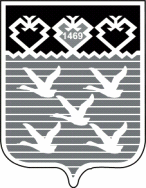 Чувашская РеспубликаЧебоксарское городское Собрание депутатовРЕШЕНИЕ№п/пНаименование структурного подразделения илидолжностного лица (адрес)Кол-воэкз-ов1.Заместитель главы администрации – руководитель аппарата12.Чебоксарский городской комитет по управлению имуществом администрации города Чебоксары23. Правовое управление администрации города Чебоксары14.Чваш РеспубликиШУПАШКАР ХУЛА 
АДМИНИСТРАЦИЙЧувашская РеспубликаАДМИНИСТРАЦИЯ
ГОРОДА ЧЕБОКСАРЫ428000,  г.Чебоксары, ул. К. Маркса, 36тел.(8352) 62-35-76; факс (8352) 23-50-00; E-mail: gcheb@cap.ru
www.gcheb.cap.ru___________№____________Главе города Чебоксары -                                              председателю Чебоксарского                                              городского Собрания депутатов                                              Е.Н. Кадышеву№/№Действующая редакцияНовая редакцияПримечание1.Пункт 1.6. раздела I «Общие положения»«Комитет является юридическим лицом со статусом муниципального казенного учреждения, имеет лицевой счет в финансовом управлении администрации города Чебоксары, печать с изображением государственного герба Чувашской Республики и своего наименования, другие необходимые для осуществления своей деятельности печати, штампы и бланки.»Пункт 1.6. раздела I «Общие положения»«Комитет наделен правами юридического лица и является муниципальным казенным учреждением, имеет лицевой счет, открытый в Управлении Федерального казначейства по Чувашской Республике, печать с изображением Государственного герба Чувашской Республики и наименованием Комитета, другие необходимые для осуществления своей деятельности штампы и бланки.»Пункт 2 статьи 41 Федерального закона от 06.10.2003 № 131-ФЗ «Об общих принципах организации местного самоуправления в Российской Федерации»пункт 4 статьи 161, статья 220.1 Бюджетного кодекса РФ2. Пункт 3.1.1. Раздел III «Функции Комитета»3.1.1. По вопросам управления муниципальным имуществом:разрабатывает проекты решений Чебоксарского городского Собрания депутатов, проекты постановлений и распоряжений администрации города Чебоксары по вопросам учета, управления, распоряжения и контроля за использованием муниципального имущества;разрабатывает в установленном порядке предложения по передаче муниципального имущества в собственность Чувашской Республики или федеральную собственность;ведет реестр муниципального имущества и выдачу выписок из указанного реестра в соответствии с законодательством Российской Федерации и нормативными правовыми актами органов местного самоуправления города Чебоксары;по поручению главы администрации города Чебоксары осуществляет функции по реализации полномочий администрации города Чебоксары в качестве собственника в отношении муниципального имущества в порядке и пределах, определенных федеральным законодательством, нормативными правовыми актами органов местного самоуправления города Чебоксары;по поручению главы администрации города Чебоксары осуществляет функции по реализации полномочий администрации города Чебоксары в качестве собственника в отношении имущества муниципальных унитарных предприятий, муниципальных учреждений, акций (долей) акционерных (хозяйственных) обществ и иного имущества, в том числе составляющего муниципальную казну города Чебоксары, а также функции в качестве собственника по передаче муниципального имущества юридическим и физическим лицам, приватизации (отчуждению) муниципального имущества в порядке и пределах, определенных федеральным законодательством, нормативными правовыми актами органов местного самоуправления города Чебоксары;заключает во исполнение постановлений администрации города Чебоксары договоры купли-продажи муниципального имущества, а также обеспечивает передачу прав собственности на это имущество;обеспечивает в установленном гражданским законодательством порядке соблюдение покупателями заключенных ими условий договоров купли-продажи муниципального имущества;осуществляет контроль за управлением, распоряжением, использованием по назначению и сохранностью муниципального имущества, закрепленного в хозяйственном ведении или оперативном управлении муниципальных унитарных предприятий и муниципальных учреждений, а также переданного на договорных условиях иным лицам, при выявлении нарушений принимает в соответствии с гражданским законодательством Российской Федерации необходимые меры по их устранению и привлечению виновных лиц к ответственности;проводит в пределах своей компетенции проверку использования имущества, находящегося в муниципальной собственности, назначает и проводит документальные и иные проверки в соответствии с действующим законодательством, в целях определения эффективного использования и сохранности муниципального имущества;организует оценку имущества в целях осуществления имущественных, иных прав и законных интересов муниципального образования города Чебоксары - столицы Чувашской Республики, определяет условия договоров о проведении оценки муниципального имущества;во исполнение постановления администрации города Чебоксары приобретает имущество в муниципальную собственность и обеспечивает передачу имущества, находящегося в муниципальной собственности, в государственную собственность Чувашской Республики и в федеральную собственность;во исполнение постановления администрации города Чебоксары принимает в муниципальную собственность имущество, созданное за счет средств муниципального бюджета;в отношении муниципальных унитарных предприятий:обеспечивает заключение трудовых договоров с руководителями муниципальных унитарных предприятий и их регистрацию;ведет личные дела руководителей муниципальных унитарных предприятий;по поручению главы администрации города Чебоксары определяет состав имущества закрепляемого за муниципальным предприятием на праве хозяйственного ведения, за казенным предприятием на праве оперативного управления;координирует деятельность муниципального унитарного предприятия "Бюро технической инвентаризации" муниципального образования города Чебоксары - столицы Чувашской Республики, муниципального казенного учреждения "Земельное управление" муниципального образования города Чебоксары - столицы Чувашской Республики, муниципального казенного учреждения "Центр организации закупок" города Чебоксары;по поручению главы администрации города Чебоксары утверждает при реорганизации и ликвидации передаточный акт или разделительный баланс, а также ликвидационный баланс предприятия;на основании постановлений администрации города Чебоксары передает находящееся в муниципальной собственности имущество в хозяйственное ведение и оперативное управление муниципальных унитарных предприятий и учреждений, а также производит в установленном порядке правомерное изъятие этого имущества;принимает в пределах своей компетенции меры по устранению нарушений законодательства в сфере приватизации, управления и распоряжения муниципальным имуществом, урегулирования земельных отношений путем предъявления соответствующих исков в суды и направления материалов в правоохранительные органы;обеспечивает государственную регистрацию права собственности муниципального образования города Чебоксары на объекты недвижимости, в том числе на земельные участки;во исполнение постановления администрации города Чебоксары выступает организатором торгов на право заключения договоров аренды;во исполнение постановления администрации города Чебоксары заключает договора аренды муниципальных нежилых помещений;осуществляет контроль за использованием арендаторами предоставленных в аренду нежилых помещений;во исполнение постановления администрации города Чебоксары осуществляет мероприятия по подготовке муниципальных унитарных предприятий и иных объектов к приватизации, в том числе утверждает аудитора;во исполнение поручения главы администрации города Чебоксары осуществляет права акционера (участника, члена) организаций, акции (доли) в уставном (складочном) капитале или паи в имуществе которых находятся в муниципальной собственности;во исполнение поручения главы администрации города Чебоксары принимает в установленном порядке выморочное имущество, которое в соответствии с законодательством Российской Федерации переходит в порядке наследования в собственность муниципального образования города Чебоксары.Пункта 3.1.1. Раздел III «Функции Комитета»3.1.1. По вопросам управления муниципальным имуществом:разрабатывает проекты решений Чебоксарского городского Собрания депутатов, проекты постановлений и распоряжений администрации города Чебоксары по вопросам учета, управления, распоряжения и контроля за использованием муниципального имущества;ведет единый реестр муниципальной собственности города Чебоксары и осуществляет выдачу выписок из указанного реестра в соответствии с законодательством Российской Федерации и муниципальными правовыми актами города Чебоксары;осуществляет функции по реализации полномочий администрации города Чебоксары в качестве собственника в отношении муниципального имущества в порядке и пределах, определенных федеральным законодательством, муниципальными правовыми актами города Чебоксары;осуществляет функции по реализации полномочий администрации города Чебоксары в качестве собственника в отношении имущества муниципальных унитарных предприятий, муниципальных учреждений, акций (долей) акционерных (хозяйственных) обществ и иного имущества, в том числе составляющего муниципальную казну города Чебоксары, а также функции в качестве собственника по передаче муниципального имущества юридическим и физическим лицам, приватизации (отчуждению) муниципального имущества в порядке и пределах, определенных федеральным законодательством, нормативными правовыми актами органов местного самоуправления города Чебоксары;заключает договоры купли-продажи муниципального имущества, а также обеспечивает передачу прав собственности на это имущество;обеспечивает в установленном гражданским законодательством порядке соблюдение покупателями заключенных ими условий договоров купли-продажи муниципального имущества;осуществляет контроль за управлением, распоряжением, использованием по назначению и сохранностью муниципального имущества, закрепленного в хозяйственном ведении или оперативном управлении муниципальных унитарных предприятий и муниципальных учреждений, а также переданного на договорных условиях иным лицам, при выявлении нарушений принимает в соответствии с действующим законодательством Российской Федерации необходимые меры по их устранению и привлечению виновных лиц к ответственности;проводит в пределах своей компетенции проверку использования имущества, находящегося в муниципальной собственности, назначает и проводит документальные и иные проверки в соответствии с действующим законодательством, в целях определения эффективного использования и сохранности муниципального имущества;организует оценку имущества в целях осуществления имущественных, иных прав и законных интересов муниципального образования города Чебоксары - столицы Чувашской Республики, определяет условия договоров о проведении оценки муниципального имущества;обеспечивает передачу имущества, находящегося в муниципальной собственности в федеральную собственность и  собственность Чувашской Республики и принятие имущества, находящегося в федеральной собственности и собственности Чувашской Республики в муниципальную собственность города Чебоксары;принимает в муниципальную собственность имущество, созданное за счет средств муниципального бюджета, а также осуществляет безвозмездное принятие имущества в муниципальную собственность города Чебоксары от иных физических и юридических лиц;принимает в пределах своей компетенции меры по устранению нарушений законодательства в сфере приватизации, управления и распоряжения муниципальным имуществом, урегулирования земельных отношений путем предъявления соответствующих исков в суды и направления материалов в правоохранительные органы;обеспечивает государственную регистрацию права собственности муниципального образования города Чебоксары - столицы Чувашской Республики на объекты недвижимости, в том числе на земельные участки;выступает организатором торгов на право заключения договоров аренды;заключает договоры аренды муниципальных нежилых помещений и муниципального имущества, относящегося к движимым вещам, а также договоры безвозмездного срочного пользования муниципальными нежилыми помещениями;осуществляет контроль за использованием арендаторами предоставленных в аренду муниципальных нежилых помещений и муниципального имущества, относящегося к движимым вещам;принимает в установленном порядке выморочное имущество, которое в соответствии с законодательством Российской Федерации переходит в порядке наследования в собственность муниципального образования города Чебоксары - столицы Чувашской Республики;проводит работу по изъятию нежилых помещений для муниципальных нужд в соответствии с действующим законодательством, в том числе в судебном порядке, а также обеспечивает выплату лицам, в чьей собственности находятся нежилые помещения, возмещения за изымаемые объекты недвижимости.проводит аукционы на право заключить договор о развитии застроенной территории и комплексного освоения территории.обеспечивает реализацию преимущественного права субъектов малого и среднего предпринимательства на приобретение арендуемого имущества, находящегося в муниципальной собственности города Чебоксары.Юридико-технические поправкиисключена, как дублирующая норма3Пункт 3.1.2. Раздела III «Функции Комитета»3.1.2. По вопросам приватизации объектов муниципальной собственности (в том числе земельных участков):разрабатывает проект прогнозного плана (программы) приватизации муниципального имущества на соответствующий год и отчет об его исполнении;подготавливает постановление администрации города Чебоксары об условиях приватизации муниципального имущества;по поручению главы администрации города Чебоксары организует в установленном порядке продажу, в том числе выступает продавцом, приватизируемого муниципального имущества, включая обеспечение сохранности указанного имущества и подготовку его к продаже;обеспечивает поступление в бюджет средств от приватизации муниципального имущества, продажи земельных участков, находящихся в муниципальной собственности;во исполнение постановления администрации города Чебоксары выступает учредителем (участником) открытых акционерных обществ, создаваемых посредством приватизации муниципальных унитарных предприятий, а также в соответствии с законодательством Российской Федерации и во исполнение постановления администрации города Чебоксары выступает учредителем создаваемых с участием муниципального образования города Чебоксары иных юридических лиц, утверждает уставы юридических лиц и вносимые в них изменения и дополнения, учредителем которых является, согласовывает уставы муниципальных учреждений, а также вносимые в них изменения и дополнения.Пункт 3.1.2. Раздела III «Функции Комитета»3.1.2. По вопросам приватизации объектов муниципальной собственности (в том числе земельных участков):разрабатывает проект прогнозного плана (программы) приватизации муниципального имущества на соответствующий год и отчет об его исполнении;разрабатывает постановление администрации города Чебоксары об условиях приватизации муниципального имущества;организует в установленном порядке продажу, в том числе выступает продавцом, приватизируемого муниципального имущества, включая обеспечение сохранности указанного имущества и подготовку его к продаже;обеспечивает поступление в бюджет города Чебоксары средств от приватизации муниципального имущества, продажи земельных участков, находящихся в муниципальной собственности.Юридико-технические поправки4Пункт 3.1.3. Раздела III «Функции Комитета»3.1.3. По вопросам земельных отношений:во исполнение постановления администрации города Чебоксары выступает организатором торгов по продаже земельных участков, находящихся в муниципальной собственности в соответствии с действующим законодательством, и в порядке, установленном Чебоксарским городским Собранием депутатов;Пункт 3.1.3. Раздела III «Функции Комитета»3.1.3. По вопросам земельных отношений:выступает организатором торгов по продаже, сдаче в аренду земельных участков, находящихся в муниципальной собственности, либо государственная собственность на которые не разграничена в соответствии с действующим законодательством;организует передачу в собственность, аренду, постоянное (бессрочное) пользование, безвозмездное пользование земельного участка, находящегося в муниципальной собственности, либо государственная собственность на которые не разграничена, без проведения торгов;осуществляет изъятие земельных участков для муниципальных нужд в соответствии с действующим законодательством.Юридико-технические поправки5Пункт 3.1.4. Раздела III «Функции Комитета»отсутствует (Ранее были изложены функции 3.1.4. по вопросам муниципального заказа для нужд города Чебоксары)Пункт 3.1.4. Раздела III «Функции Комитета»3.1.4. В отношении муниципальных унитарных предприятий и  муниципальных учреждений:определяет состав имущества закрепляемого за муниципальным предприятием на праве хозяйственного ведения, за казенным предприятием на праве оперативного управления; утверждает при реорганизации предприятия передаточный акт или разделительный баланс, а при  ликвидации - ликвидационный баланс предприятия;передает находящееся в муниципальной собственности имущество в хозяйственное ведение и оперативное управление муниципальных унитарных предприятий и учреждений, а также производит в установленном порядке правомерное изъятие этого имущества;осуществляет мероприятия по подготовке муниципальных унитарных предприятий и иных объектов к приватизации.(были изложены в абз. 17,18,19,26 пункта 3.1.1. Раздела III «Функции Комитета»)Юридико-технические поправки6Пункты 3.1.5. и 3.1.6.  Раздела III «Функции Комитета»3.1.5. Осуществляет функции администратора поступлений доходов бюджета города Чебоксары в соответствии с правовыми актами.3.1.6. Осуществляет начисление, учет, взыскание и принятие решений о возврате (зачете) излишне уплаченных (взысканных) платежей в бюджет, пеней штрафов по ним, уточнение невыясненных поступлений и контроль за полнотой и своевременностью уплаты платежей, закрепленных за Комитетом решением Чебоксарского городского Собрания депутатов.Пункты 3.1.5. и 3.1.6.  Раздела III «Функции Комитета»3.1.5. Осуществляет функции главного администратора (и (или) администратора доходов бюджета города Чебоксары в соответствии с правовыми актами.3.1.6. Осуществляет начисление, учет, взыскание и принятие решений о возврате (зачете) излишне уплаченных (взысканных) платежей в бюджет, пеней штрафов по ним, уточнение невыясненных поступлений и контроль за полнотой и своевременностью уплаты платежей, закрепленных за Комитетом решением Чебоксарского городского Собрания депутатов.Юридико-технические поправки7Пункт 3.1.7.   Раздела III «Функции Комитета»отсутствует Пункт 3.1.7.   Раздела III «Функции Комитета»3.1.7. осуществляет права акционера (участника, члена) организаций, акции (доли) в уставном (складочном) капитале или паи в имуществе которых находятся в муниципальной собственности.(был изложен в абз.27 пункта 3.1.1. Раздела III «Функции Комитета»)Юридико-технические поправки8Пункт 3.1.8. Раздела III «Функции Комитета»отсутствует Пункт 3.1.8.   Раздела III «Функции Комитета»3.1.8. Осуществляет функции учредителя (участника) открытых акционерных обществ, создаваемых посредством приватизации муниципальных унитарных предприятий, а также в соответствии с законодательством Российской Федерации, иных юридических лиц, создаваемых с участием муниципального образования города Чебоксары в виде хозяйственных обществ, утверждает уставы юридических лиц и вносимые в них изменения и дополнения, учредителем которых является, согласовывает уставы муниципальных учреждений, а также вносимые в них изменения и дополнения.(был изложен в абз.6 пункта 3.1.2. Раздела III «Функции Комитета»)Юридико-технические поправки9Пункт 3.1.9. Раздела III «Функции Комитета»отсутствует Пункт 3.1.9. Раздела III «Функции Комитета»3.1.9. Осуществляет меры по противодействию коррупции в Комитете.Пункт 42 части 1 статьи 16 Федерального закона от 06.10.2003 № 131-ФЗ «Об общих принципах организации местного самоуправления в Российской Федерации».Федеральный закон от 25.12.2008 № 273-ФЗ «О противодействии коррупции»10Пункт 3.1.10. Раздела III «Функции Комитета»отсутствуетПункт 3.1.10. Раздела III «Функции Комитета»3.1.10. Содействует развитию конкуренции в сферах деятельности, отнесенных к компетенции Комитета.Пункт 3 Национального Плана развития конкуренции в Российской Федерации на 2018-2020 годы, утвержденного Указом Президента РФ от 21.12.2017 № 61811Пункт 3.1.11. Раздела III «Функции Комитета»отсутствуетПункт 3.1.11. Раздела III «Функции Комитета»3.1.11. Представляет предложения к проектам федеральных законов и иных правовых актов Российской Федерации, к проектам законов и иных правовых актов Чувашской Республики по вопросам деятельности Комитета.В части проектов федеральных законов и иных правовых актов Российской Федерации, проектов законов и иных правовых актов Чувашской Республики, поступающих на рассмотрение в администрацию города Чебоксары12Пункт 3.1.12. Раздела III «Функции Комитета»отсутствуетПункт 3.1.12. Раздела III «Функции Комитета»3.1.12. Осуществляет функции ответственного исполнителя либо соисполнителя мероприятий по реализации муниципальных программ города Чебоксары (подпрограмм муниципальных программ города Чебоксары) в сферах деятельности Комитета.Статья 179 Бюджетного кодекса Российской ФедерацииПостановление администрации города Чебоксары от 14.10.2013 № 3317 «Об утверждении порядка разработки и реализации муниципальных программ города Чебоксары»13Пункт 3.1.13. Раздела III «Функции Комитета»отсутствуетПункт 3.1.13. Раздела III «Функции Комитета»3.1.13. Проводит оценку регулирующего воздействия проектов нормативных правовых актов Чебоксарского городского Собрания депутатов и администрации города Чебоксары, разрабатываемых Комитетом, устанавливающих новые или изменяющих ранее предусмотренные нормативными правовыми актами Чебоксарского городского Собрания депутатов и администрации города Чебоксары обязанности для субъектов предпринимательской и инвестиционной деятельности, а также устанавливающих, изменяющих или отменяющих ранее установленную ответственность за нарушение нормативных правовых актов Чебоксарского городского Собрания депутатов и администрации города Чебоксары, затрагивающих вопросы осуществления предпринимательской и инвестиционной деятельности.Часть 3 статьи 46 Федерального закона от 06.10.2003 № 131-ФЗ «Об общих принципах организации местного самоуправления в Российской Федерации»14Пункт 3.1.14. Раздела III «Функции Комитета»отсутствуетПункт 3.1.14. Раздела III «Функции Комитета» 3.1.14. Осуществляет:- мониторинг правоприменения законодательных и иных нормативных правовых актов Российской Федерации, мониторинг правоприменения законов и иных нормативных правовых актов Чувашской Республики в установленной сфере деятельности;- меры по защите информации в соответствии с законодательством Российской Федерации.Указ Президента РФ от 20.05.2011 № 657 «О мониторинге правоприменения в Российской Федерации»Постановление Кабинета Министров ЧР от 28.12.2011 № 634 «Об организации мониторинга правоприменения в Чувашской Республике»15Пункт 3.1.15. Раздела III «Функции Комитета»отсутствуетПункт 3.1.15. Раздела III «Функции Комитета» 3.1.15. Представляет в установленной сфере деятельности законные интересы администрации города Чебоксары и Комитета в судах.16Пункт 3.1.16. Раздела III «Функции Комитета»отсутствуетПункт 3.1.16. Раздела III «Функции Комитета» 3.1.16. Обеспечивает проведение мероприятий, направленных на безопасные условия и охрану труда в Комитете.Статья 353.1 Трудового кодекса Российской Федерации17Пункт 3.1.17. Раздела III «Функции Комитета»отсутствуетПункт 3.1.17. Раздела III «Функции Комитета» 3.1.17. Координирует деятельность муниципального казенного учреждения «Земельное управление» муниципального образования города Чебоксары – столицы Чувашской Республики».Распоряжение администрации города Чебоксары от 30.01.2014 №30-р